                                                                        พฤศจิกายน  2563 เรื่อง	รายงานผลการดำเนินการจัดการขยะอันตรายชุมชนขององค์กรปกครองส่วนท้องถิ่นเรียน	ผู้ว่าราชการจังหวัด ทุกจังหวัดอ้างถึง หนังสือกระทรวงมหาดไทย ด่วนที่สุด ที่ มท 0810.5/ว 0594 ลงวันที่ 6 กุมภาพันธ์ 2560สิ่งที่ส่งมาด้วย	1. แบบรายงานผลการดำเนินการฯ 					จำนวน 1 ฉบับ2. ข้อมูลปริมาณขยะอันตรายชุมชนตามระบบสารสนเทศ
การจัดการขยะมูลฝอยชุมชนขององค์กรปกครองส่วนท้องถิ่น
ประจำปีงบประมาณ พ.ศ. 2561 – 2563				 จำนวน 1 ชุด		ตามที่กรมส่งเสริมการปกครองท้องถิ่นแจ้งให้จังหวัดดำเนินการตามแผนปฏิบัติการ 
“ประเทศไทยไร้ขยะ” ตามแนวทาง “ประชารัฐ” ระยะ 1 ปี (พ.ศ.2559 - 2560) และขับเคลื่อนต่อเนื่อง
ตามแผนปฏิบัติการจัดการขยะมูลฝอยชุมชน “จังหวัดสะอาด” ตั้งแต่ปี 2561 - 2563 ความละเอียดแจ้งแล้ว นั้น 		ในการประชุมคณะกรรมการสิ่งแวดล้อมแห่งชาติ ครั้งที่ 6/2563 เมื่อวันที่ 22 ตุลาคม 2563
โดยมีรองนายกรัฐมนตรี (พลเอก ประวิตร วงษ์สุวรรณ) เป็นประธานกรรมการ ที่ประชุมมีมติเห็นชอบมาตรการการแก้ไขปัญหาขยะอิเล็กทรอนิกส์ที่เกิดขึ้นในประเทศ โดยให้กรมส่งเสริมการปกครองท้องถิ่นดำเนินการ
จัดให้มีสถานที่รับคืนขยะอิเล็กทรอนิกส์จากประชาชน และนำไปจัดการอย่างถูกต้อง เพื่อให้การเก็บรวบรวม
และการจัดการขยะอิเล็กทรอนิกส์เป็นไปอย่างมีประสิทธิภาพ ในการนี้ กรมส่งเสริมการปกครองท้องถิ่น
จึงขอความร่วมมือจังหวัดรายงานผลการดำเนินการจัดการขยะอันตรายชุมชนขององค์กรปกครองส่วนท้องถิ่น
ในปัจจุบันตามแบบรายงานตาม QR Code ที่ปรากฏท้ายหนังสือนี้ ภายในวันที่ 24 พฤศจิกายน 2563 
ทั้งนี้ ให้ส่งแบบรายงานในรูปแบบไฟล์ Excel ทางไปรษณีย์อิเล็กทรอนิกส์ dlawaste0820@gmail.com อีกทางหนึ่งด้วย 		จึงเรียนมาเพื่อโปรดพิจารณากรมส่งเสริมการปกครองท้องถิ่น
กองสิ่งแวดล้อมท้องถิ่น
โทร. ๐ ๒๒๔๑ ๙๐๐๐ ต่อ 2112
โทรสาร 0 2241 9000 ต่อ 2113
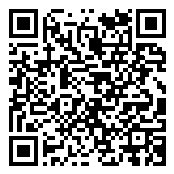 ที่ มท ๐๘20.2/ว    				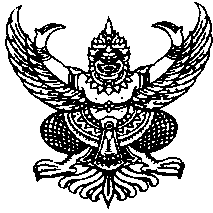 กรมส่งเสริมการปกครองท้องถิ่นถนนนครราชสีมา เขตดุสิต กทม. 10300